Об образовании комиссии по пропускувесеннего паводка 2023 года          В соответствии с пунктом 23 части 1 статьи 14 Федеральный закон от 6 октября . № 131-ФЗ «Об общих принципах организации местного самоуправления в Российской Федерации», в целях проведения противопаводковых мероприятий на территории муниципального образования Курманаевский сельсовет:1.Создать комиссию по подготовке и пропуску весеннего паводка 2023 года (Приложение 1).2. Утвердить план мероприятий по обеспечению пропуска весеннего паводка (Приложение 2). 3. Провести разъяснительную работу с населением, проживающим в затапливаемой зоне и опубликовать информацию по подготовке и пропуску весеннего паводка в газете «Вестник Курманаевского сельсовета».4. Контроль за  исполнением настоящего распоряжения оставляю за собой.5. Распоряжение вступает в силу со дня  подписания.Глава муниципального образования    	                                         К.Н.БеляеваРазослано: в дело, администрации района, прокурору района, членам комиссии-10Приложение № 1к распоряжению 15.02.2023 №_6-рС О С Т А Вкомиссии по подготовке и пропускувесеннего паводка  2023 годаБеляева К.Н.		председатель комиссии, глава                                       муниципального образованияПаймуков А.П.		заместитель председателя комиссии,главный инженер ООО «Управляющая компанияКурманаевское ЖКХ»  (по согласованию)Члены комиссии:Мелихов А.С.		руководитель ООО «Метеор» (по согласованию)Каштанов А.П.	начальник  Курманаевского районного участка коммунальных электрических сетей (по согласованию)Жигалов А.С.	главный инженер  Курманаевского ДУ ГУП  «Оренбургремдорстрой» (по согласованию)  Тупиков А.В.         лейтенант полиции УУП Отд МВД России по Курманаевскому району  (по согласованию)Рассохин Ю.В.		начальник Курманаевского РУС (по согласованию)Дружинин В.А.	начальник комплексно-эксплуатационной службы Курманаевского района филиала ОАО «Газпром газораспределение Оренбург» в г.Бузулуке  «Бузулукмежрайгаз» (по согласованию)Иванов В.Н.	начальник хозяйственного отдела ГБУЗ «Курманаевская РБ» (по согласованию)Зоров С.М.	командир отделения ПСЧ-38 с.Курманаевка (по согласованию)Приложение № 2к распоряжению 15.02.2023 №_6-рП Л А Нмероприятий по пропуску весеннегопаводка  на территории муниципального образования Курманаевский сельсовет в 2023 годуВсе лица, задействованные в плане мероприятий по согласованию с ними.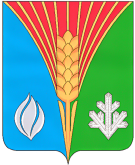 АдминистрацияМуниципального образованияКурманаевский сельсоветКурманаевского районаОренбургской областиР А С П О Р Я Ж Е Н И Е15.02.2023 №_6-р№ п/пНаименование  мероприятийСрокисполненОтветственныеза исполнение1.Подготовить и сосредоточить спасательные средства для населения, проживающего в затапливаемых зонах, а так же подготовить помещения на случай эвакуации до 10.04.2023Беляева К.Н.Паймуков А.П.Зоров С.М.2.Обеспечить  своевременную очистку труб водоотводных каналов, расчистку улиц и производственных территорийпостоянноПаймуков А.П.Жигалов А.С.Мелихов А.С.3.Обеспечить сохранность от разрушения систем водоснабжения, водозаборных скважин, линий связи, линий электропередачпостоянноПаймуков А.П.Каштанов А.П.Рассохин ЮВ.4.При необходимости произвести подсыпку низменных мест в районе жилых домов в районе ул. Ветеринарная, Степана. Разина, Набережная, им. М.В. Пудовкина, ул. Майская, Авангардная, ВосточнаяПо мере необходимостиБеляева К.Н.Паймуков А.П.Жигалов А.С.Мелихов А.С.5.На время паводка создать необходимый запас материалов для проведения бесперебойной работы по выполнению аварийно-спасательных работ (лопаты, мешки, ломы, веревки, пиломатериалы)до 10.04.2023Паймуков А.П.Жигалов А.С.Рассохин Ю.В.Дружинин В.А.Каштанов А.П.6.Из затапливаемой зоны вывезти все материальные ценности, провести соответствующую работу с населением, проживающим в затапливаемой зонес момента наступления активного снеготаянияБеляева К.Н.Мелихов А.С.Паймуков А.П.Тупиков А.В.7.На время паводка и ледохода установить круглосуточное дежурство в администрации сельсовета, а также в местах возможного подтопления уполномоченными наблюдателямис момента наступления активного снеготаянияБеляева К.Н.8.Администрации сельсовета обеспечить повседневный контроль и четкую координацию действий предприятий и организаций при подготовке и проведении паводка.постоянноБеляева К.Н.9В случае ЧС совместно с Отд МВД России по Курманаевскому району обеспечить соблюдение законности и правопорядкапостоянноБеляева К.Н.Тупиков А.В.